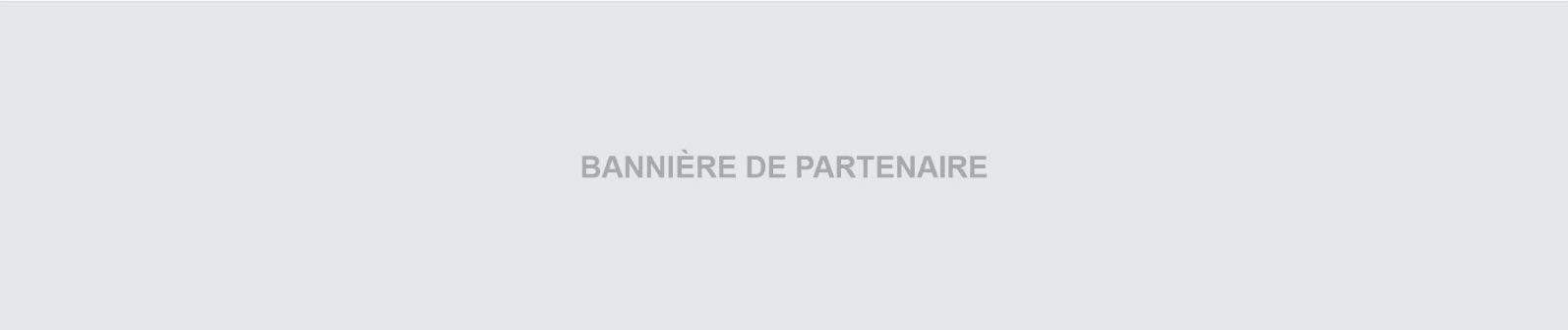 Prenez bien soin de vous et des vôtres et au plaisir de vous retrouver le 12 avril prochain pour notre Assemblée générale annuelle. C’est votre section, gardons-la vivante malgré la situation exceptionnelle en vigueur présentement.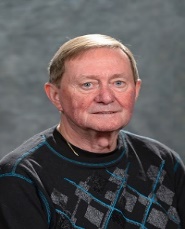 
Cordialement,Daniel MorinPrésident de sectionAGA – Assemblée générale annuelle « virtuelle » sur la plateforme Zoom Mardi le 12 avril 2022 – 10 :00 heuresVous êtes invité(e)s à l’assemblée générale annuelle qui se tiendra virtuellement le 12 avril 2022 à 10h00 sur l’application Zoom.   Plusieurs sujets d’importance y seront discutés, tels que : modifications aux règlements, y compris des changements à la nomenclature du fonds de réserve, élections de membres au conseil d’administration dont six postes à combler avec mandats de deux ans et plus encore, alors votre présence est essentielle.Pour vous inscrire à la réunion virtuelle, veuillez compléter le coupon-réponse à la page 4 en indiquant votre adresse courriel et en nous le retournant préférablement par courriel à info@anrfmontreal.ca ou par la poste au plus tard le 1er avril 2022.  Sachez que pour participer à une réunion sur Zoom, vous devrez tout d’abord télécharger l’application pour pouvoir vous joindre à la réunion.  Dès que nous aurons reçu votre inscription, nous vous ferons parvenir un petit guide d’utilisateur destiné aux participants qui est tout simple et qui vous aidera dans le processus. Ensuite, une semaine avant l’assemblée, la documentation pertinente (ordre du jour, procès-verbal de l’AGA 2021, états financiers, etc.) vous sera envoyée à votre adresse courriel, ainsi vous aurez le temps de consulter tous les documents avant le jour de la réunion.Par ailleurs, sachez qu’en vertu de nos règlements, nous devons atteindre un quorum de 50 membres, à défaut de quoi, l’assemblée sera annulée et reportée.  A noter également que les mandats de plusieurs administrateurs arriveront à échéance en 2022 et il y aura plusieurs postes en élection.  Si vous avez le goût de vous investir au sein de Retraités fédéraux et vous présenter pour les élections lors de l’AGA, un appel à tous sera envoyé sous peu.La journée avant la tenue de l’assemblée générale, soit le 11 avril 2022, une invitation sur Zoom sera envoyée seulement aux membres qui se sont inscrits au préalable.  Soyez informés également que nous aurons une personne qui sera attitrée, le matin même de l’AGA, à répondre à vos questions et vous aider à vous joindre à l’assemblée si jamais vous rencontrez des difficultés à vous connecter sur Zoom.  Il vous suffira d’appeler au bureau à notre numéro habituel soit le (514) 381-8824.NB :  SI LA SITUATION DE LA SANTÉ PUBLIQUE S’AMÉLIORE ET QUE LE TEMPS NOUS LE PERMET, NOUS ENVISAGEONS D'ORGANISER L’ASSEMBLÉE GÉNÉRALE ANNUELLE EN PRÉSENTIEL.  ALORS, SURVEILLEZ BIEN VOS COURRIELS POUR RESTER INFORMÉ. -------------------------------------------------------------------------------------------------  Nos conférences Chers membres, La section Montréal a été très active, bien qu’il a fallu s’adapter au mode virtuel.  Plusieurs activités se sont tenues et nous avons eu le plaisir d’inviter les autres sections de la région du Québec à assister à nos conférences.  Vous avez été nombreux à participer à nos conférences cette année entre autres, sur la gestion des finances à la retraite, les relations grands-parents/petits-enfants, les personnes proches aidantes (PPA) et donations avant le décès : précautions à prendre.Nous prévoyons organiser, si ce n’est déjà fait, une conférence spéciale sur l’assurance-voyage : MÉDOC vu l’intérêt de plusieurs de nos membres ainsi que d’autres sujets au cours de l’année 2022 qui touchent particulièrement les retraités fédéraux.  Surveillez vos courriels pour les détails à venir.Au plaisir de vous voir ou de vous revoir, que ce soit en personne ou virtuellement !Angela Giacomo,Membre du conseil d’administration – Section Montréal,Responsable du comité « Activités et information »  Rayonnement 338 Retraités fédéraux a mis sur pied un réseau national de bénévoles pour faire progresser sa mission : améliorer considérablement la qualité et la sécurité de la retraite pour ses membres et tous les Canadiens. Nous appelons ce réseau Rayonnement 338, et notre objectif est de nous assurer que notre travail de défense des intérêts atteint les 338 circonscriptions fédérales.Pierre Bilodeau,Membre du conseil d’administration – Section Montréal,Responsable du comité « Rayonnement 338 »   Recrutement et Rétention  La section de Montréal est à l’écoute de ses membres et nous sommes soucieux d’améliorer le soutien que nous vous apportons.  Comme nous souhaitons en apprendre plus sur vos besoins et votre satisfaction à l’égard de Retraités Fédéraux, en novembre dernier vous avez été invité(e) à remplir un sondage qui nous a permis de mieux comprendre nos enjeux sur le recrutement et la rétention de nos membres. Nous avons également invité les anciens membres à compléter un sondage pour en apprendre plus sur les raisons de leur départ et pourquoi ils ont décidé de ne pas renouveler leur adhésion.  Nous tenons à vous remercier pour votre participation, et pour connaître les résultats de ces sondages, nous vous invitons à venir les consulter sur le site web de la section de Montréal au www.anrfmontreal.ca.Saviez-vous que vous bénéficiez de l’indexation complète au coût de la vie des pensions et ce, suite aux pressions de Retraités fédéraux ? Nous travaillons toujours pour le maintien de celle-ci grâce à la représentativité du nombre de membres d’où l’importance de demeurer membre.  Faites-en part à vos amis retraités car vous savez, rien n’est acquis.Merci pour votre support !Guy BouchardMembre du conseil d’administration – Section Montréal,Responsable du comité « Recrutement et rétention »  COUPON-RÉPONSE : AGA – MARDI 12 AVRIL 2022Compléter et retourner le coupon-réponse au plus tard le 1er avril 2022 :Par courriel à :  info@anrfmontreal.caouPar la poste au 1940, boulevard Henri-Bourassa est, bureau 300, Montréal, Qc H2B 1S1Note :  il est possible que l’AGA soit tenue en présentiel, nous suivons l’évolution des directives de la santé publique.Nom du membre : _____________________________________     Numéro de membre : _________Adresse courriel du membre : __________________________________________________________Numéro de téléphone : ___________________Nom du conjoint, membre : _____________________________      Numéro de membre :_________Adresse courriel du conjoint(e) membre :_________________________________________________Numéro de téléphone :___________________Ps :  un minimum de 50 membres doivent être inscrits et présents à l’AGA pour que l’assemblée puisse se tenir.  Nous vous attendons nombreux.